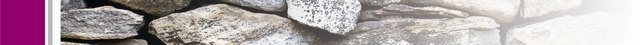 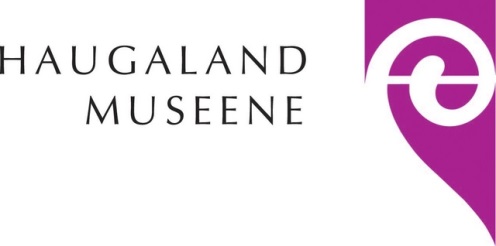 «Trykk i tida»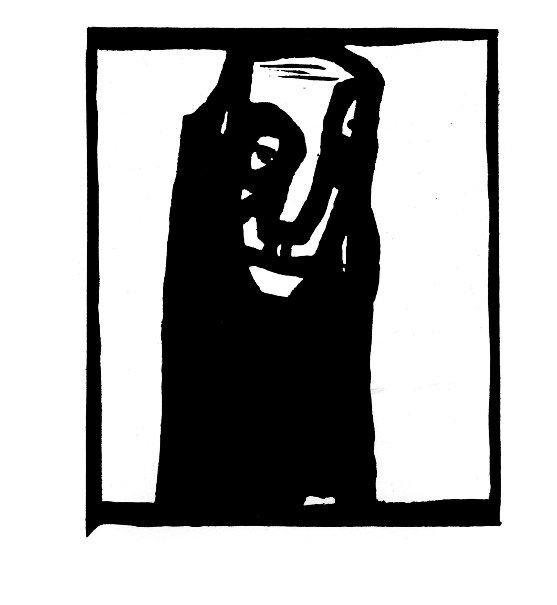 Kort om opplegget: Mål for formidling: Bli kjent med ein lokal grafikar, Trygve Goa, prøve ulike grafiske teknikkar, dekorere ein brukstingMetode: Foredrag, dialog, verkstad og utstillingSted: den enkelte skuleTidspunkt: haust 2018/vår 2019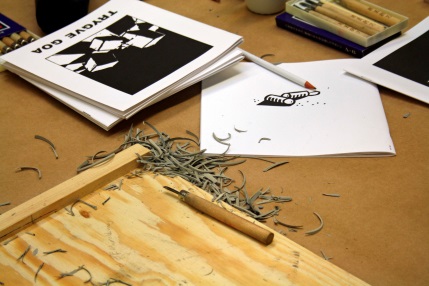 Målgruppe: 5. og 6. trinnTid: 3. skuletimarAntal elevar: 15 elevar per verkstad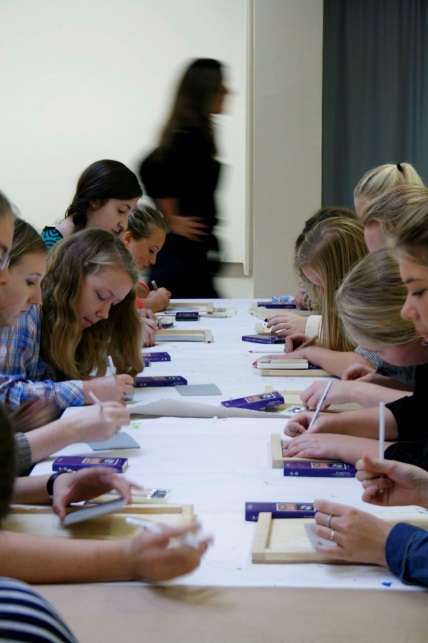 Organisering: klasse /grupperForarbeid: Informera om opplegget, repetere reglar for oppførsel.Etterarbeid: Skrive og fortelje vidare, gå på utstillingFag: kunst- og handverk, historie, norskForankring i læreplan: samtale om korleis  kunstnarar har nytta form, lys og skygge, elevane får bruke ulike grafiske teknikkar i eige arbeid, montere utstillingar og andre presentasjonar i ulike typar rom.Opplegget er utarbeida og blir formidla av Tove Selås ved Haugalandmuseene i skuleåret 2018-2019.